UNIVERSIDADE FEDERAL DE LAVRASINSTITUTO DE CIÊNCIAS NATURAISDEPARTAMENTO DE ECOLOGIA E CONSERVAÇÃOPROGRAMA DE PÓS-GRADUAÇÃO EM ECOLOGIA APLICADAFicha de avaliação do acompanhamento acadêmico 4 (PEC820)Objetivos específicos:apresentação da versão preliminar da teseApresentação do relatório anualRelatório para preenchimento pelos membros da comissão. Cabe a banca avaliar a versão preliminar da tese, determinar se ela tem qualidade suficiente para avançar para a defesa e sugerir alterações e melhorias para que a tese esteja em conformidade com os formatos aceitos pela Universidade. Em comum acordo entre discente, orientador e comissão a comissão pode ajudar na finalização e melhoria da tese a ser apresentada à banca de defesa, mas não é obrigação da comissão de acompanhamento revisar detalhadamente o conteúdo da tese.Por versão preliminar entende-se que a tese deverá conter todos as subseções – introdução geral, capítulos desenvolvidos e conclusão geral - que uma tese deve possuir, segundo a versão mais recente do Manual de Normalização e Estrutura de Trabalhos Acadêmicos: TCCs, Monografias, Dissertações e Teses da Universidade Federal de Lavras. Apesar de conter todas as subseções, entende-se que não se faz obrigatório que estes estejam finalizados. Cabe a comissão uma melhor e mais profunda averiguação para avaliação.Data planejada para defesa da tese: Data: Nome e assinatura dos membros da comissão:Item de acompanhamentoAvaliação da ComissãoAvaliação da ComissãoItem de acompanhamentoSatisfatórioInsatisfatório1. A tese contém todas as subseções exigidas mesmo que não finalizadas?2. A versão preliminar apresentada é satisfatória para defesa da tese no prazo proposto?3. O discente apresentou no relatório anual produtos fruto do projeto ou outros produtos meritórios?Caso algum dos itens seja considerado insatisfatório pela comissão, justificar cada item e indicar encaminhamentos para o discente solucionar o problema.Caso algum dos itens seja considerado insatisfatório pela comissão, justificar cada item e indicar encaminhamentos para o discente solucionar o problema.A comissão recomenda defesa da tese? Em caso de negativa a comissão deve indicar claramente quais são os motivos e o(a) discente deve responder por escrito após consultar com o(a) orientador(a) se as recomendações de alteração serão acatadas ou não. Em ambos os casos, a resposta deve ser justificada por escrito, inclusive com apoio da literatura científica, se for o caso, e a resposta deve ser anexada a esta ficha de acompanhamento.A comissão recomenda defesa da tese? Em caso de negativa a comissão deve indicar claramente quais são os motivos e o(a) discente deve responder por escrito após consultar com o(a) orientador(a) se as recomendações de alteração serão acatadas ou não. Em ambos os casos, a resposta deve ser justificada por escrito, inclusive com apoio da literatura científica, se for o caso, e a resposta deve ser anexada a esta ficha de acompanhamento.Resultado final do acompanhamento:SUFICIENTE INSUFICIENTE Discente: Orientador: Membro: Membro: 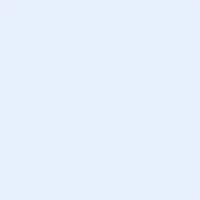 